На основании Федеральных законов от 06 октября 2003 г. № 131-ФЗ «Об общих принципах организации местного самоуправления в Российской Федерации», от 27 июля 2010 г. № 210-ФЗ «Об организации предоставления государственных и муниципальных услуг», администрация городского поселения «Путеец»постановляет:Внести в постановление администрации городского поселения «Путеец» от 06.11.2018 № 131 «Об утверждении административного регламента предоставления муниципальной услуги «Выдача ордера (разрешения) на производство земляных работ» (далее – Регламент) следующее изменение: подпункт 8 пункта 2.6. Регламента исключить.2. Настоящее постановление вступает в силу со дня его официального опубликования (обнародования) и подлежит размещению на официальном сайте муниципального образования городского поселения «Путеец» (https://puteec-r11.gosweb.gosuslugi.ru).      3.	Контроль за исполнением постановления оставляю за собой.Руководитель администрации                                                        С.В. Горбунов  АДМИНИСТРАЦИЯ ГОРОДСКОГО ПОСЕЛЕНИЯ «ПУТЕЕЦ»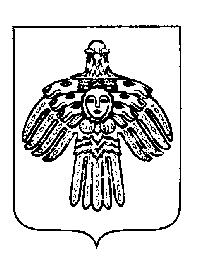 «ПУТЕЕЦ»  КАР ОВМÖДЧÖМИНСААДМИНИСТРАЦИЯ «ПУТЕЕЦ»  КАР ОВМÖДЧÖМИНСААДМИНИСТРАЦИЯ ПОСТАНОВЛЕНИЕ ШУÖМПОСТАНОВЛЕНИЕ ШУÖМПОСТАНОВЛЕНИЕ ШУÖМПОСТАНОВЛЕНИЕ ШУÖМ от «27» февраля 2024 года        пгт. Путеец, г. Печора,             Республика Коми                         № 25                               № 25      О внесении изменений в постановление администрации городского поселения «Путеец» от 06.11.2018 № 131 «Об утверждении административного регламента предоставления муниципальной услуги «Выдача ордера (разрешения) на производство земляных работ»О внесении изменений в постановление администрации городского поселения «Путеец» от 06.11.2018 № 131 «Об утверждении административного регламента предоставления муниципальной услуги «Выдача ордера (разрешения) на производство земляных работ»О внесении изменений в постановление администрации городского поселения «Путеец» от 06.11.2018 № 131 «Об утверждении административного регламента предоставления муниципальной услуги «Выдача ордера (разрешения) на производство земляных работ»О внесении изменений в постановление администрации городского поселения «Путеец» от 06.11.2018 № 131 «Об утверждении административного регламента предоставления муниципальной услуги «Выдача ордера (разрешения) на производство земляных работ»